PENETAPAN KADAR  ALKOLOID TOTAL EKSTRAK KAYU KUNING  (Arcangelisia flava (L.) Merr) BERDASARKAN PERBEDAAN KONSENTRASI  ETANOL DENGAN METODESPEKTROFOTOMETRI UV-VISRIKA YULIANANPM. 192114004ABSTRAKKayu kuning (Arcangelisia flava (L.) Merr) dengan metabolit sekundernya merupakan salah satu tumbuhan yang berpotensi sebagai tanaman obat tradisional untuk mengobati berbagai penyakit, seperti penyakit kanker. Senyawa kimia yang terkandung dalam kayu kuning adalah alkaloid, saponin, tannin, flavonoid, steroid / triterpenoid. Tujuan penelitian ini adalah untuk mengetahui senyawa kimia yang terdapat di dalam ekstrak etanol dan mengetahui nilai alkaloid total ekstrak kayu kuning (Arcangelisia flava (L.) Merr).Metode penelitian ini adalah metode eksperimental yang meliputi pengolahan bahan tumbuhan,pembuatan ekstrak etanol konsentrasi 50%,70% dan 96%. Pemeriksaan karakterisasi, skrining fitokimia dan penetapan kadar alkaloid total ekstrak kayu kuning dengan metode spektrofotometri Uv-Vis. Ekstrak kayu kuning dibuat dengan metode maserasi yang dipekatkan dengan rotary evaporator. Selanjutnya dilakukan penetapan kadar alkaloid total dengan metode spektrofotometri Uv-Vis.   Hasil skrining fitokimia pada ekstrak etanol kayu kuning terdapat kandungan golongan senyawa kimia seperti alkaloid, saponin, tannin, flavonoid, steroid / triterpenoid. Penentuan kadar alkaloid total dilakukan dengan menentukan panjang gelombang maksimum kaffein, pengukuran kurva kalibrasi kaffein dan perhitungan kadar alkaloid total dengan menggunakan metode spektrofotometri Uv-Vis. Hasil Penentuan kadar alkaloid total pada ekstrak pelarut etanol konsentrasi 50% adalah 2,9649  0,0767 %, ektrak pelarut etanol dengan konsentrasi 70% adalah 6,0180  0,2469 % dan ekstrak pelarut etanol dengan konsentrasi 96% adalah 10,92001 2,7803 %. Kata kunci: Kayu Kuning, Alkaloid, Spektrofotometri UV-Vis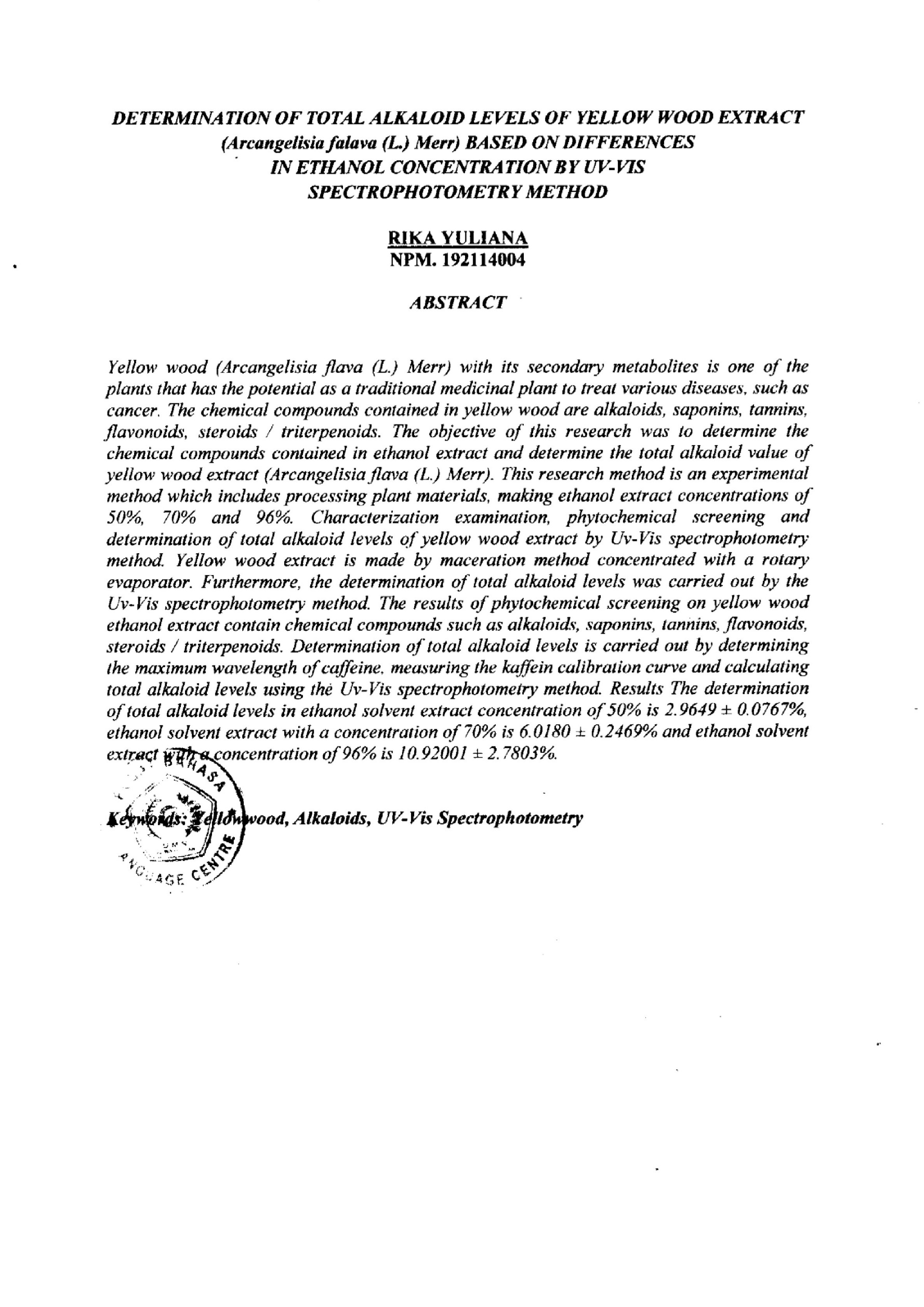 